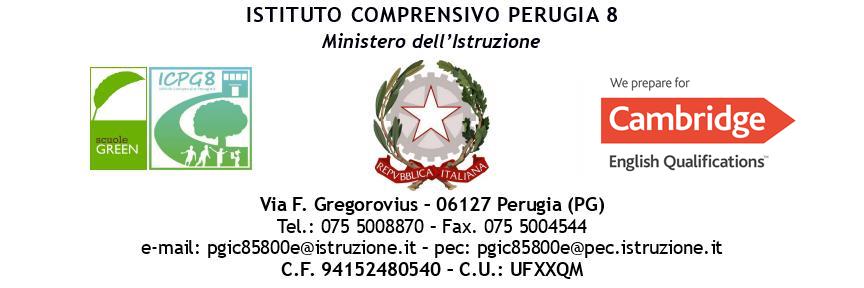 VERBALEIncontro del______________INFANZIA □              PRIMARIA□             SECONDARIA di 1°grado □Plesso:Alunno/a:  Classe/sezione:Docente di riferimento (ins.te di sostegno/coordinatore di classe):Data:L’anno .................. il mese di ................... il giorno............alle ore...............in presenza/in remoto utilizzando............................Presiede:Verbalizza:SINTESI DELLA DISCUSSIONEAnalisi situazione attuale (contesto scolastico/familiare/extrascolastico…)Metodologie/strategie educativo/didatticheEventuali interventi terapeutici e/o socio-assistenzialiProblemi aperti e proposte operativeData eventuale prossimo incontroLetto e approvato, firmano per i presentiIl Presidente                                                         Il verbalizzanteGLO (Gruppo di Lavoro Operativo per alunni con certificaz. L. 104/‘92)Incontro per alunni con DSAIncontro per alunni con BES di altro tipoIncontro genericoCOGNOMENOMERUOLOFIRMA SE IN PRESENZADALLE ORE ALLE ORE